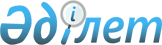 Аудандық маслихаттың 2014 жылғы 29 желтоқсандағы № 24/247 "2015-2017 жылдарға арналған аудандық бюджет туралы" шешіміне өзгерістер мен толықтырулар енгізу туралыМаңғыстау облысы Қарақия аудандық мәслихатының 2015 жылғы 29 маусымдағы № 27/284 шешімі. Маңғыстау облысы Әділет департаментінде 2015 жылғы 15 шілдеде № 2768 болып тіркелді      РҚАО-ның ескертпесі.

      Құжаттың мәтінінде түпнұсқаның пунктуациясы мен орфографиясы сақталған.

       Қазақстан Республикасының 2008 жылғы 4 желтоқсандағы Бюджет кодексіне, "Қазақстан Республикасындағы жергілікті мемлекеттік басқару және өзін-өзі басқару туралы" Қазақстан Республикасының 2001 жылғы 23 қаңтардағы Заңына және "Облыстық мәслихаттың 2014 жылғы 11 желтоқсандағы № 21/304 "2015-2017 жылдарға арналған облыстық бюджет туралы" шешіміне өзгерістер мен толықтырулар енгізу туралы" 2015 жылғы 23 маусымдағы № 26/403 Маңғыстау облыстық мәслихатының шешіміне (нормативтік құқықтық актілерді мемлекеттік тіркеу Тізілімінде № 2752 болып тіркелген) сәйкес, Қарақия аудандық мәслихаты ШЕШІМ ҚАБЫЛДАДЫ

      1. Қарақия аудандық мәслихатының 2014 жылғы 29 желтоқсандағы № 24/247 "2015-2017 жылдарға арналған аудандық бюджет туралы" шешіміне (нормативтік құқықтық актілерді мемлекеттік тіркеу Тізілімінде № 2596 болып тіркелген, "Әділет" ақпараттық-құқықтық жүйесінде 2015 жылдың 2 ақпанда жарияланған) келесідей өзгерістер мен толықтырулар енгізілсін:

      1 тармақ жаңа редакцияда жазылсын:

      "1. 2015-2017 жылдарға арналған аудандық бюджет қосымшаларға сәйкес, оның ішінде 2015 жылға келесідей көлемдерде бекітілсін:

      1) кірістер – 10 386 385,6 мың теңге, оның ішінде:

      салықтық түсімдер бойынша – 8 139 182,6 мың теңге;

      салықтық емес түсімдер

      бойынша – 7 772,0 мың теңге;

      негізгі капиталды сатудан

      түсетін түсімдер – 27 058,0 мың теңге;

      трансферттер түсімдері бойынша – 2 212 373,0 мың теңге.

      2) шығындар – 10 545 665,9 мың теңге.

      3) таза бюджеттік кредиттеу – 88 510,0 мың теңге:

      бюджеттік кредиттер – 110 001,0 мың теңге;

      бюджеттік кредиттерді өтеу – 21 491,0 мың теңге.

      4) қаржы активтерімен

      операциялар бойынша сальдо – 0 теңге:

      қаржы активтерін сатып алу – 0 теңге;

      мемлекеттің қаржы активтерін

      сатудан түсетін түсімдер – 0 теңге.

      5) бюджет тапшылығы (профициті) – 247 790,3 мың теңге.

      6) бюджет тапшылығын қаржыландыру

      (профицитін пайдалану) –247 790,3 мың теңге;

      қарыздар түсімі – 21 491,0 мың теңге;

      қарыздарды өтеу – 21 491,0 мың теңге;

      бюджет қаражатының 

      пайдаланатын қалдықтары – 158 280,3 мың теңге.

      4 тармақ жаңа редакцияда жазылсын:

      "4. Әлеуметтік көмектерді келесідей мөлшерде белгілеуге құқық берілсін:

      1) 22 наурыз – Наурыз мерекесі:

      "Алтын алқа", "Күміс алқа" алқаларымен марапатталған көп балалы аналар немесе бұрын "Батыр ана" атағын алған, I және II дәрежедегі "Ана даңқы" орденімен марапатталғандарға – 2 (екі) айлық есептік көрсеткіш";

      2) 1986 жыл 26 сәуір – Чернобыльдағы атом электр станциясы (бұдан әрі – АЭС) апат күні:

      Чернобыльдағы АЭС апатты жоюға қатысушы мүгедектерге - 60 (алпыс) айлық есептік көрсеткіш;

      1986-1987 жылдардағы Чернобыльдағы АЭС апатты жоюға қатысушыларға - 50 (елу) айлық есептік көрсеткіш;

      1988-1989 жылдардағы Чернобыльдағы АЭС апатты жоюға қатысушыларға - 20 (жиырма) айлық есептік көрсеткіш;

      3) 9 мамыр – Жеңіс күні:

      Ұлы Отан соғысының қатысушылары мен мүгедектеріне – 100 (жүз) айлық есептік көрсеткіш;

      жеңілдіктер мен кепілдіктер жағынан Ұлы Отан соғысының мүгедектеріне теңестірілген адамдарға (Чернобыль атом электр станциясындағы апатты жою салдарынан мүгедек болған тұлғалардан басқа) - 60 (алпыс) айлық есептік көрсеткіш;

      жеңілдіктер мен кепілдіктер жағынан Ұлы Отан соғысының қатысушыларына теңестірілген адамдарға (1986-1987 жылдардағы Чернобыль атом электр станциясындағы апатты жоюға қатысушылардан басқа) - 50 (елу) айлық есептік көрсеткіш;

      жеңілдіктер мен кепілдіктер жағынан Ұлы Отан соғысының қатысушыларына теңестірілген адамдарға (1988-1989 жылдардағы Чернобыль атом электр станциясындағы апатты жоюға қатысушылардан басқа) - 20 (жиырма) айлық есептік көрсеткіш;

      Ауғанстандағы немесе соғыс қимылдары жүргiзiлген басқа мемлекеттердегі соғыс қимылдары кезiнде қаза тапқан (хабар-ошарсыз кеткен) немесе жаралану, контузия алу, мертiгу, ауру салдарынан қайтыс болған әскери қызметшiлердiң, арнаулы мемлекеттік органдар қызметкерлерінің отбасыларына – 40 (қырық) айлық есептік көрсеткіш;

      бейбіт уақытта әскери қызмет, арнаулы мемлекеттік органдарда қызмет атқару кезінде қаза тапқан (қайтыс болған) әскери қызметшілердің, арнаулы мемлекеттік органдар қызметкерлерінің отбасыларына, қызметтік міндеттерін атқару кезінде қаза тапқан ішкі істер органдары қызметкерлерінің отбасыларына – 40 (қырық) айлық есептік көрсеткіш;

      Чернобыльдағы АЭС апаттың және азаматтық немесе әскери мақсаттағы объектілердегі басқа да радиациялық апаттар мен авариялардың салдарын жою кезінде қаза тапқандардың отбасыларына – 40 (қырық) айлық есептік көрсеткіш;

      сәуле аурулары салдарынан қайтыс болғандардың немесе қайтыс болған мүгедектердің, сондай-ақ қайтыс болуы Чернобыльдағы АЭС апаттың және азаматтық немесе әскери мақсаттағы объектілердегі басқа да радиациялық апаттар мен авариялардың және ядролық сынақтардың әсеріне белгіленген тәртіппен байланысты болған азаматтардың отбасыларына – 40 (қырық) айлық есептік көрсеткіш;

      қайтыс болған соғыс мүгедектерінің және соларға теңестірілген мүгедектердің әйеліне (еріне), сондай-ақ қайтыс болған соғысқа қатысушылардың, партизандардың, астыртын әрекет жасаушылардың, "Ленинградты қорғағаны үшін" медалімен немесе "Қоршаудағы Ленинградтың тұрғынына" белгісімен марапатталған азаматтардың, жалпы сырқаттанудың, еңбекте мертігудің және басқа да себептердің (құқыққа қарсыларын қоспағанда) салдарынан мүгедек деп танылғандардың екінші рет некеге отырмаған әйеліне (еріне) – 40 (қырық) айлық есептік көрсеткіш;

      Ұлы Отан соғысы жылдарында тылдағы жан қиярлық еңбегі үшін мінсіз әскери қызметі үшін бұрынғы Кеңестік Социалистік Республикалар Одағының ордендерiмен және медальдарымен марапатталған адамдар, сондай-ақ 1941 жылғы 22 маусым – 1945 жылғы 9 мамыр аралығында кемінде алты ай жұмыс істеген (әскери қызмет өткерген) және Ұлы Отан соғысы жылдарында тылдағы жанқиярлық еңбегi және мiнсiз әскери қызметi үшiн бұрынғы Кеңестік Социалистік Республикалар Одағының ордендерiмен және медальдарымен марапатталмаған адамдарға - 40 (қырық) айлық есептік көрсеткіш;

      Тәжік-ауған шекарасындағы жауынгерлік іс-қимылдарына қатысушыларына - 50 (елу) айлық есептік көрсеткіш;

      Ұлы Отан соғысындағы Жеңістің 70 жылдығына орай Батыр қалаларға және әскери Даңқ қалаларына, Тәуелсіз Мемлекеттер Достастығына қатысушы мемлекеттердің аумағындағы шайқас болған жерлерге, сонымен бірге қазақстандық жауынгерлер жерленген жерлерге бару үшін Ұлы Отан соғысының ардагерлеріне, Ұлы Отан соғысында қаза тапқан майдангерлердің отбасы мүшелерін - әр адамға 150 000 (бір жүз елу мың) теңгеден артық емес мөлшерде біржолғы қаржылай көмек көрсетілуін қамтамасыз ету.

      Семей ядролық сынақ полигонындағы ядролық сынақтар салдарынан зардап шеккендер қатарына жататын азаматтарға – 20 000 (жиырма мың) теңге;

      4) 1 мамыр – Қазақстан халқының бірлігі мерекесі:

      бірінші, екінші, үшінші топтағы мүгедектерге, он алты жасқа дейінгі мүгедек балалар және он алтыдан он сегіз жасқа дейінгі бірінші, екінші, үшінші топтағы мүгедек балаларға – 5 (бес) айлық есептік көрсеткіш.

      5) 1 маусым – Балаларды қорғау күні:

      он алты жасқа дейінгі мүгедек балалар және он алтыдан он сегіз жасқа дейінгі бірінші, екінші, үшінші топтағы мүгедек балаларға – 5 (бес) айлық есептік көрсеткіш.

      6) 30 тамыз – Қазақстан Республикасының Конституциясы күні:

      асыраушысынан айырылуы бойынша мемлекеттік әлеуметтік жәрдемақы алушыларға (балаларға) жылына бір рет - 8 (сегіз) айлық есептік көрсеткіш;

      Қазақстан Республикасына сіңірген ерекше еңбегі үшін зейнетақы тағайындалған тұлғаларға жылына бір рет - 60 (алпыс) айлық есептік көрсеткіш;

      Маңғыстау облысына сіңірген ерекше еңбегі үшін дербес зейнетақы тағайындалған тұлғалар, "Қазақстан Республикасында арнаулы мемлекеттік жәрдемақылар туралы" Қазақстан Республикасының Заңына сәйкес арнаулы мемлекеттік әлеуметтік жәрдемақы алмайтын санатындағы тұлғаларға жылына бір рет - 36 (отыз алты) айлық есептік көрсеткіш;

      бірінші, екінші, үшінші топтағы мүгедектерге, он алты жасқа дейінгі мүгедек балалар және он алтыдан он сегіз жасқа дейінгі бірінші, екінші, үшінші топтағы мүгедек балаларға – 5 (бес) айлық есептік көрсеткіш.

      7) 1 қазан - Халықаралық қарттар күні:

      жасы бойынша мемлекеттік әлеуметтік жәрдемақы алушылар және 70 (жетпіс) жастан жоғары зейнеткерлерге - 2 (екі) айлық есептік көрсеткіш.";

      8) 6 қазан - Қазақстан Республикасының мүгедектер күні:

      бірінші, екінші, үшінші топтағы мүгедектерге, он алты жасқа дейінгі мүгедек балалар және он алтыдан он сегіз жасқа дейінгі бірінші, екінші, үшінші топтағы мүгедек балаларға – 5 (бес) айлық есептік көрсеткіш.

      9) 16 желтоқсан – Тәуелсіздік күні:

      бірінші, екінші, үшінші топтағы мүгедектерге, он алты жасқа дейінгі мүгедек балалар және он алтыдан он сегіз жасқа дейінгі бірінші, екінші, үшінші топтағы мүгедек балаларға – 5 (бес) айлық есептік көрсеткіш.

      10) Он сегіз жасқа дейінгі үйде оқитын және тәрбиеленетін мүгедек балаларға әлеуметтік көмек білім беру кезеңіне табыстарын есепке алмай, ай сайын – 5 (бес) айлық есептік көрсеткіш мөлшерінде көрсетіледі.

      11) Әлеуметтік көмек: онкологиялық ауруымен ауыратын және иммун тапшылығын жұқтырған адамдарға өтініштері бойынша табыстарын есепке алмай жылына бір рет 26 (жиырма алты) айлық есептік көрсеткіш және мамандандырылған туберкулезге қарсы медициналық ұйымынан шыққандарға өтініштері бойынша табыстарын есепке алмай тоқсан сайын 20 (жиырма) айлық есептік көрсеткіш.

      12) Табиғи зілзаланың немесе өрттің салдарынан азаматқа (отбасына) не оның мүлкіне зиян келтірілген тұлғаларға есепке алмай әлеуметтік көмек, өмірлік қиын жағдай туындаған кезден бастап 6 айдан кешіктірілмей жылына бір рет – 50 (елу) айлық есептік көрсеткіш мөлшерінде көрсетіледі.

      13) Өтініш жасалған тоқсанның алдындағы тоқсанда жан басына шаққандағы орташа табысы Маңғыстау облысы бойынша белгіленген ең төменгі күнкөріс деңгейінен төмен табыстары бар отбасылардың тұлғаларына тұрмыстық қажеттіліктерге, емделуге, дәрі-дәрмек алуға, отбасының бір мүшесі қайтыс болуына байланысты әлеуметтік көмек жылына бір рет көрсетіледі. Әрбір жекелеген жағдайда көрсетілген әлеуметтік көмек мөлшерін арнайы комиссия айқындайды және оны әлеуметтік көмек көрсету қажеттілігі туралы қорытындыда көрсетеді. Шекті шама 40 (қырық) айлық есептік көрсеткіштен аспауы керек.

      14) Ауылдық елді-мекендерде орналасқан білім беру, денсаулық сақтау, агроөнеркәсіптік кешен, әлеуметтік қорғау, мәдениет және спорт мекемелерін, мемлекеттік қазыналық кәсіпорындарын білікті мамандармен қамтамасыз ету мақсатында өңірге қажет мамандықтар бойынша білім алушы, Қазақстан Республикасының оқу орындарында бакалавр академиялық және интернатура дәрежесін алу үшін студенттерге оқу ақысын төлеуге әлеуметтік көмек жергілікті бюджет қаражаты есебінен ағымдағы қаржы жылына арналған қаражат шегінде жылына бір рет, білім беру ұйымдарына оқуды төлеуге арналған нақты шығындар бойынша және ай сайын бөліп төлеу арқылы жабатын тамақтану мен тұру шығындарына 5 (бес) айлық есептік көрсеткіш мөлшерінде және өтініш жасалған айдың алдындағы соңғы 12 айда жан басына шаққандағы орташа табысы Маңғыстау облысы бойынша белгіленген 1,5 (бір жарым) еселік ең төменгі күнкөріс деңгейінен төмен табыстары бар отбасыларына (бала кезден мүгедектер, мүгедек студенттер, тұлдыр жетімдер мен балалар үйінің және балалар ауылының тәрбиеленушілерінен басқа), келесі санаттағы тұлғаларға:

      ата-анасының біреуі немесе екеуі де мүгедек болуы;

      жасы бойынша ата-анасының екеуі де зейнеткер болуы;

      ата-анасының біреуі қайтыс болуы;

      бірге тұратын төрт және одан көп кәмелетке толмаған балалары, оның ішінде орта, техникалық және кәсіптік, орта білімнен кейінгі білім беретін ұйымдарда, жоғары оқу орындарында күндізгі оқу нысанында оқитын балалары бар көп балалы отбасылар, балалары кәмелеттік жасқа толғаннан кейін олар оқу орнын бітіретін уақытқа дейінгі балалары (бірақ, әрі дегенде жиырма үш жасқа толғанға дейін) бар отбасылар.".

      11 тармақтағы "16113,0" саны "8532,0" санымен ауыстырылсын.

      Көрсетілген шешіммен бекітілген 1 қосымшасы осы шешімнің қосымшасына сәйкес жаңа редакцияда жазылсын.

      2. "Қарақия аудандық мәслихатының аппараты" мемлекеттік мекемесі осы шешімнің мемлекеттік тіркелгеннен кейін Қарақия аудандық мәслихатының интернет - ресурсында жариялануын қамтамасыз етсін.

      3. Осы шешім 2015 жылдың 1 қаңтарынан бастап қолданысқа енгізіледі.



      "КЕЛІСІЛДІ"

      "Қарақия аудандық экономика және 

      қаржы бөлімі" мемлекеттік мекемесінің 

      басшысының міндетін атқарушы 

      Жанайбаева Айнагүл Мұратқызы 

      29 маусым 2015 жыл.

 2015 жылға арналған аудандық бюджет
					© 2012. Қазақстан Республикасы Әділет министрлігінің «Қазақстан Республикасының Заңнама және құқықтық ақпарат институты» ШЖҚ РМК
				
      Сессия төрағасы
Аудандық мәслихаттың
хатшысы

Е. ЕсенқосовА. Мееров
Қарақия аудандық мәслихатының 2015 жылғы
29 маусымдағы № 27/284 шешіміне
1 қосымша 

Сан

 

Сан

 

сын

 

Ішк.

сын

 

А Т А У Ы

 

2015 жыл

1

2

3

1

І. К І Р І С Т Е Р

10 386 385,6

САЛЫҚТЫҚ ТҮСІМДЕР

8 139 182,6

01

01

Табыс салығы

614 809,6

2

Жеке табыс салығы

614 809,6

03

03

Әлеуметтік салық

636 289,0

1

Әлеуметтік салық

636 289,0

04

04

Меншікке салынатын салықтар

6 787 426,0

1

Мүлікке салынатын салықтар

6 635 321,0

3

Жер салығы

104 472,0

4

Көлік құралдарына салынатын салық

47 104,0

5

Бірыңғай жер салығы

529,0

05

05

Тауарларға, жұмыстарға және қызметтерге салынатын ішкі салықтар 

92 376,0

2

Акциздер

3 650,0

3

Табиғи және басқа ресурстарды пайдаланғаны үшін түсетін түсімдер

75 705,0

4

Кәсіпкерлік және кәсіби қызметті жүргізгені үшін алынатын алымдар

12 721,0

5

Ойын бизнесіне салық

300,0

07

07

Басқа да салықтар

108,0

1

Басқа да салықтар

108,0

08

08

Заңдық маңызы бар әрекеттерді жасағаны және (немесе) оған уәкілеттігі бар мемлекеттік органдар немесе лауазымды адамдар құжаттар бергені үшін алынатын міндетті төлемдер

8 174,0

1

Мемлекеттік баж

8 174,0

2

САЛЫҚТЫҚ ЕМЕС ТҮСІМДЕР

7 772,0

01

01

Мемлекеттік меншіктен түсетін кірістер

5 678,0

1

Мемлекеттік кәсіпорындардың таза кірісі бөлігінің түсімдері

26,0

5

Мемлекет меншігіндегі мүлікті жалға беруден түсетін кірістер

5 635,0

7

Мемлекеттік бюджеттен берілген кредиттер бойынша сыйақылар

17,0

04

04

Мемлекеттік бюджеттен қаржыландырылатын, сондай-ақ Қазақстан Республикасы Ұлттық Банкінің бюджетінен (шығыстар сметасынан) ұсталатын және қаржыландырылатын мемлекеттік мекемелер салатын айыппұлдар, өсімпұлдар, санкциялар өндіріп алулар

1 609,0

1

Мұнай секторы ұйымдарынан түсетін түсімдерді қоспағанда, мемлекеттік бюджеттен қаржыландырылатын, сондай-ақ Қазақстан Республикасы Ұлттық Банкінің бюджетінен (шығыстар сметасынан) ұсталатын және қаржыландырылатын мемлекеттік мекемелер салатын айыппұлдар, өсімпұлдар, санкциялар өндіріп алулар

1 609,0

06

06

Басқа да салықтық емес түсімдер

485,0

1

Басқа да салықтық емес түсімдер

485,0

3

НЕГІЗГІ КАПИТАЛДЫ САТУДАН ТҮСЕТІН ТҮСІМДЕР

27 058,0

03

03

Жерді және материалдық емес активтерді сату

27 058,0

1

Жерді сату

27 058,0

4

ТРАНСФЕРТТЕРДІҢ ТҮСІМДЕРІ

2 212 373,0

02

02

Мемлекеттік басқарудың жоғары тұрған органдарынан түсетін

трансферттер

2 212 373,0

2

Облыстық бюджеттен түсетін трансферттер

2 212 373,0

 

Фтоп

 

Фтоп

 

Әкімші

 

Бағ

 

А Т А У Ы

 

Сомасы, мың теңге

1

2

3

2.Ш Ы Ғ Ы Н Д А Р

10 545 665,9

01

Жалпы сипаттағы мемлекеттік қызметтер

333 089,0

112

112

Аудан (облыстық маңызы бар қала) мәслихатының аппараты

17 157,0

001

Аудан (облыстық маңызы бар қала) мәслихатының қызметін қамтамасыз ету жөніндегі қызметтер

16 797,0

003

Мемлекеттік органның күрделі шығыстары

360,0

122

122

Аудан (облыстық маңызы бар қала) әкімінің аппараты

120 292,0

001

Аудан (облыстық маңызы бар қала) әкімінің қызметін қамтамасыз ету жөніндегі қызметтер

118 292,0

003

Мемлекеттік органның күрделі шығыстары

2 000,0

123

123

Қаладағы аудан, аудандық маңызы бар қала, кент, ауыл, ауылдық округ әкімінің аппараты

126 716,0

001

Қаладағы аудан, аудандық маңызы бар қала, кент, ауыл, ауылдық округ әкімінің қызметін қамтамасыз ету жөніндегі қызметтер

123 566,0

022

Мемлекеттік органның күрделі шығыстары

3 150,0

458

458

Ауданның (облыстық маңызы бар қаланың) тұрғын үй-коммуналдық шаруашылығы, жолаушылар көлігі және автомобиль жолдары бөлімі

31 696,0

001

Жергілікті деңгейде тұрғын үй-коммуналдық шаруашылығы, жолаушы көлігі және автомобиль жолдары саласындағы мемлекеттік саясатты іске асыру жөніндегі қызметтер 

13 696,0

067

067

Ведомстволық бағыныстағы мемлекеттік мекемелерінің және күрделі ұйымдарының күрделі шығыстары

18 000,0

459

459

Ауданның (облыстық маңызы бар қаланың) экономика және қаржы бөлімі

28 684,0

001

Ауданның (облыстық маңызы бар қаланың) экономикалық cаясатын қалыптастыру мен дамыту, мемлекеттік жоспарлау, бюджеттік атқару және коммуналдық меншігін басқару саласындағы мемлекеттік саясатты іске асыру жөніндегі қызметтер

25 709,0

003

Салық салу мақсатында мүлікті бағалауды жүргізу

640,0

010

Жекешелендіру, коммуналдық меншікті басқару, жекешелендіруден кейінгі қызмет және осыған байланысты дауларды реттеу

1 235,0

015

Мемлекеттік органның күрделі шығыстары

1 100,0

466

466

Ауданның (облыстық маңызы бар қаланың) сәулет, қала құрылысы және құрылыс бөлімі

8 544,0

044

Мемлекеттік органдардың объектілерін дамыту

8 544,0

02

Қорғаныс

2 000,0

122

122

Аудан (облыстық маңызы бар қала) әкімінің аппараты

2 000,0

03

Қоғамдық тәртіп, қауіпсіздік, құқықтық, сот, қылмыстық-атқару қызметі

9 123,0

458

458

Ауданның (облыстық маңызы бар қаланың) тұрғын үй-коммуналдық шаруашылығы, жолаушылар көлігі және автомобиль жолдары бөлімі

5 350,0

021

Елді мекендерде жол қозғалысы қауіпсіздігін қамтамасыз ету

5 350,0

499

499

Ауданның (облыстық маңызы бар қаланың) азаматтық хал актілерін тіркеу бөлімі

3 773,0

001

Жергілікті деңгейде азаматтық хал актілерін тіркеу саласындағы

мемлекеттік саясатты іске асыру жөніндегі қызметтер 

3 268,0

003

Мемлекеттік органның күрделі шығыстары

505,0

04

Білім беру

4 124 120,0

123

123

Қаладағы аудан, аудандық маңызы бар қала, кент, ауыл, ауылдық округ әкімінің аппараты 

535 785,0

004

Мектепке дейінгі тәрбие мен оқыту ұйымдарының қызметін қамтамасыз ету

357 848,0

041

Мектепке дейінгі білім беру ұйымдарында мемлекеттік білім беру тапсырысын іске асыруға

177 937,0

464

464

Ауданның (облыстық маңызы бар қаланың) білім бөлімі

2 165 696,0

001

Жергілікті деңгейде білім беру саласындағы мемлекеттік саясатты іске асыру жөніндегі қызметтер

24 348,0

003

Жалпы білім беру

1 861 010,0

005

Ауданның (облыстық маңызы бар қаланың) мемлекеттік білім беру мекемелер үшін оқулықтар мен оқу-әдістемелік кешенді сатып алу және жеткізу

38 755,0

006

Балаларға қосымша білім беру

99 718,0

007

Ауданның (қалалық) ауқымдағы мектеп олимпиадаларын және мектептен тыс іс-шараларды өткізу

3 637,0

009

Мектепке дейінгі тәрбие мен оқыту ұйымдарының қызметін қамтамасыз ету

6 176,0

012

Мемлекеттік органның күрделі шығыстары

6 850,0

015

Жетім баланы (жетім балаларды) және ата-аналарының қамқорынсыз қалған баланы (балаларды) күтіп-ұстауға қамқоршыларға (қорғаншыларға) ай сайынғы ақшалай қаражат төлемі

3 574,0

022

Жетім баланы (жетім балаларды) және ата-анасының қамқорлығынсыз қалған баланы (балаларды) асырап алғаны үшін Қазақстан азаматтарына біржолғы ақша қаражатын төлеуге арналған төлемдер

1 487,0

040

Мектепке дейінгі білім беру ұйымдарында мемлекеттік білім беру тапсырысын іске асыруға

18 335,0

067

Ведомстволық бағыныстағы мемлекеттік мекемелерінің және

ұйымдарының күрделі шығыстары

101 806,0

465

465

Ауданның (облыстық маңызы бар қаланың) дене шынықтыру және спорт бөлімі

49 884,0

017

Балалар мен жасөспірімдерге спорт бойынша қосымша білім беру

49 884,0

466

466

Ауданның (облыстық маңызы бар қаланың) сәулет, қала құрылысы және құрылыс бөлімі

1 372 755,0

037

Білім беру объектілерін салу және реконструкциялау

1 372 755,0

6

Әлеуметтік көмек және әлеуметтік қамтамасыз ету

364 858,0

464

464

Ауданның (облыстық маңызы бар қаланың) білім бөлімі

10 678,0

030

Патронат тәрбиешілерге берілген баланы (балаларды) асырап бағу

10 678,0

451

451

Ауданның (облыстық маңызы бар қаланың) жұмыспен қамту және әлеуметтік бағдарламалар бөлімі

354 007,0

001

Жергілікті деңгейде халық үшін әлеуметтік бағдарламаларды жұмыспен қамтуды қамтамасыз етуді іске асыру саласындағы мемлекеттік саясатты іске асыру жөніндегі қызметтер

21 278,0

002

Жұмыспен қамту бағдарламасы

82 207,0

004

Ауылдық жерлерде тұратын денсаулық сақтау, білім беру, әлеуметтік қамтамасыз ету, мәдениет, спорт және ветеринар мамандарына отын сатып алуға Қазақстан Республикасының заңнамасына сәйкес әлеуметтік көмек көрсету

19 275,0

005

Мемлекеттік атаулы әлеуметтік көмек

19 100,0

006

Тұрғын үйге көмек көрсету

306,0

007

Жергілікті өкілетті органдардың шешімі бойынша мұқтаж азаматтардың жекелеген топтарына әлеуметтік көмек

173 103,0

010

Үйден тәрбиеленіп оқылатын мүгедек балаларды материалдық қамтамасыз ету

2 617,0

 

011

Жәрдемақыларды және басқа да әлеуметтік төлемдерді есептеу, төлеу мен жеткізу бойынша қызметтерге ақы төлеу

1 800,0

014

Мұқтаж азаматтарға үйде әлеуметтік көмек көрсету

14 872,0

016

18 жасқа дейінгі балаларға мемлекеттік жәрдемақылар

6 246,0

017

Мүгедектерді оңалту жеке бағдарламасына сәйкес, мұқтаж мүгедектерді міндетті гигиеналық құралдармен және ымдау тілі мамандарының қызмет көрсетуін, жеке көмекшілермен қамтамасыз ету

9 788,0

025

Өрлеу жобасы бойынша келісілген қаржылау көмекті енгізу

0,0

052

Ұлы Отан соғысындағы Жеңістің жетпіс жылдығына арналған іс-шараларды өткізу

3 415,0

458

458

Ауданның (облыстық маңызы бар қаланың) тұрғын үй-коммуналдық шаруашылығы, жолаушы көлігі және автомобиль жолдары бөлімі

173,0

050

Мүгедектердің құқықтарын қамтамасыз ету және өмір сүру сапасын жақсарту жөніндегі іс шаралар жоспарын іске асыру

173,0

07

Тұрғын үй-коммуналдық шаруашылық

1 910 321,0

123

123

Қаладағы аудан, аудандық маңызы бар қала, кент, ауыл, ауылдық округ әкімінің аппараты

353 872,0

009

Елді мекендердің санитариясын қамтамасыз ету

173 188,0

011

Елді мекендерді абаттандыру мен көгалдандыру

176 761,0

027

Жұмыспен қамту-2020 жол картасы бойынша қалаларды және ауылдық елді мекендерді дамыту шеңберінде объектілерді жөндеу және абаттандыру

3 923,0

458

458

Ауданның (облыстық маңызы бар қаланың) тұрғын үй-коммуналдық шаруашылығы, жолаушылар көлігі және автомобиль жолдары бөлімі

139 962,0

003

Мемлекеттік тұрғын үй қорының сақталуын ұйымдастыру

4 800,0

004

Азаматтардың жекелеген санаттарын тұрғын үймен қамтамасыз ету

19 000,0

015

Елді мекендердегі көшелерді жарықтандыру

84 478,0

016

Елді мекендердің санитариясын қамтамасыз ету

15 000,0

018

Елді мекендерді абаттандыру және көгалдандыру

9 500,0

028

Коммуналдық шаруашылығын дамыту 

6 204,0

041

Жұмыспен қамту-2020 жол картасы бойынша қалаларды және ауылдық елді мекендерді дамыту шеңберінде объектілерді жөндеу және абаттандыру

980,0

466

466

Ауданның (облыстық маңызы бар қаланың) сәулет, қала құрылысы және құрылыс бөлімі

1 416 487,0

004

Инженерлік коммуникациялық инфрақұрылымды жобалау, дамыту, жайластыру және (немесе) сатып алу

47 101,0

005

Коммуналдық шаруашылығын дамыту

6 697,0

058

Елді мекендердегі сумен жабдықтау және су бұру жүйелерін дамыту

1 361 319,0

091

Жұмыспен қамту-2020 жол картасының екінші бағыты шеңберінде қатысушылар іске асырып жатқан жобалар үшін жабдықтар сатып алу

1 370,0

08

Мәдениет, спорт, туризм және ақпараттық кеңестік

250 048,0

123

123

Қаладағы аудан, аудандық маңызы бар қала, кент, ауыл, ауылдық округ әкімінің аппараты

103 178,0

006

Жергілікті деңгейде мәдени-демалыс жұмыстарын қолдау

103 178,0

465

465

Ауданның (облыстық маңызы бар қаланың) дене шынықтыру және спорт бөлімі

17 116,0

001

Жергілікті деңгейде дене шынықтыру және спорт саласындағы мемлекеттік саясатты іске асыру жөніндегі қызметтер

4 531,0

005

Ұлттық және бұқаралық спорт түрлерін дамыту

3 303,0

006

Аудандық (облыстық маңызы бар қалалық) деңгейде спорттық жарыстар өткізу

3 499,0

007

Әр түрлі спорт түрлері бойынша аудан (облыстық маңызы бар қала) құрама командаларының мүшелерін дайындау және олардың облыстық спорт жарыстарына қатысуы

5 783,0

802

802

Ауданның (облыстық маңызы бар қаланың) мәдениет, дене шынықтыру және спорт бөлімі

71 987,0

001

Жергілікті деңгейде мәдениет, дене шынықтыру және спорт саласында мемлекеттік саясатты іске асыру жөніндегі қызметтер

6 243,0

004

Аудандық (қалалық) кітапханалардың жұмыс істеуі

12 230,0

006

Ұлттық және бұқаралық спорт түрлерін дамыту

47 780,0

007

Аудандық (облыстық маңызы бар қалалық) деңгейде спорттық жарыстар өткізу

3 694,0

008

Әртүрлі спорт түрлері бойынша аудан (облыстық маңызы бар қала) құрама командаларының мүшелерін дайындау және олардың облыстық спорт жарыстарына қатысуы

2 040,0

466

466

Ауданның (облыстық маңызы бар қаланың) сәулет, қала құрылысы және құрылыс бөлімі

9 000,0

008

Спорт объектілерін дамыту

9 000,0

478

478

Ауданның (облыстық маңызы бар қаланың) ішкі саясат, мәдениет және тілдерді дамыту бөлімі

27 053,0

001

Ақпаратты, мемлекеттілікті нығайту және азаматтардың әлеуметтік сенімділігін қалыптастыру саласында жергілікті деңгейде мемлекеттік саясатты іске асыру жөніндегі қызметтер

8 366,0

003

Мемлекеттік органның күрделі шығыстары

0,0

004

Жастар саясаты саласында іс-шараларды іске асыру

6 312,0

007

Аудандық (қалалық) кітапханалардың жұмыс істеуі

12 375,0

470

470

Ауданның (облыстық маңызы бар қаланың) ішкі саясат және тілдерді дамыту бөлімі

21 714,0

001

Жергілікті деңгейде ақпарат, мемлекеттілікті нығайту және азаматтардың әлеуметтік оптимизімін қалыптастыру саласындағы мемлекеттік саясатты іске асыру жөніндегі қызметтер

11 965,0

003

Мемлекеттік органның күрделі шығыстары

200,0

004

Жастар саясаты саласында іс-шараларды іске асыру

9 549,0

9

Жылу энергетикалық жүйе

25 350,0

458

458

Ауданның (облыстық маңызы бар қаланың) тұрғын үй коммуналдық шаруашылығы, жолаушылар көлігі және автомобиль жолдары бөлімі

25 350,0

019

Жылу энергетикалық жүйені дамыту

25 350,0

10

Ауыл, су, орман, балық шаруашылығы, ерекше қорғалатын табиғи аумақтар, қоршаған ортаны және жануарлар дүниесін қорғау, жер қатынастары

97 941,0

459

459

Ауданның (облыстық маңызы бар қаланың) экономика және қаржы бөлімі

19 016,0

099

Мамандардың әлеуметтік көмек көрсетуі жөніндегі шараларды іске асыру

19 016,0

463

463

Ауданның (облыстық маңызы бар қаланың) жер қатынастары бөлімі

13 067,0

001

Аудан (облыстық маңызы бар қала) аумағында жер қатынастарын реттеу саласындағы мемлекеттік саясатты іске асыру жөніндегі қызметтер

13 067,0

474

474

Ауданның (облыстық маңызы бар қаланың) ауыл шаруашылығы және ветеринария бөлімі 

65 858,0

001

Жергілікті деңгейде ауыл шаруашылығы және ветеринария саласындағы мемлекеттік саясатты іске асыру жөніндегі қызметтер

12 750,0

006

Ауру жануарларды санитариялық союды ұйымдастыру

2 035,0

013

Эпизоотияға қарсы іс-шаралар жүргізу

51 073,0

11

Өнеркәсіп, сәулет, қала құрылысы және құрылыс қызметі

22 886,0

466

466

Ауданның (облыстық маңызы бар қаланың) сәулет, қала құрылысы және құрылыс бөлімі

22 886,0

001

Құрылыс, облыс қалаларының, аудандарының және елді мекендерінің сәулеттік бейнесін жақсарту саласындағы мемлекеттік саясатты іске асыру және ауданның (облыстық маңызы бар қаланың) аумағын оңтайлы және тиімді қала құрылыстық игеруді қамтамасыз ету жөніндегі қызметтер

16 943,0

015

Мемлекеттік органдардың күрделі шығыстары

5 943,0

12

Көлік және коммуникация

252 142,0

458

458

Ауданның (облыстық маңызы бар қаланың) тұрғын үй-коммуналдық шаруашылығы, жолаушылар көлігі және автомобиль жолдары бөлімі

252 142,0

022

Көлік инфрақұрылымын дамыту

1 081,0

023

Автомобиль жолдарының жұмыс істеуін қамтамасыз ету

95 061,0

045

Аудандық маңызы бар автомобиль жолдарын және елді мекендердің көшелерін күрделі және орташа жөндеу

156 000,0

13

Өзгелер

57 101,0

123

123

Қаладағы аудан, аудандық маңызы бар қала, кент, ауыл, ауылдық округ әкімінің аппараты

37 800,0

040

"Өңірлерді дамыту" Бағдарламасы шеңберінде өңірлерді экономикалық дамытуға жәрдемдесу бойынша шараларды іске асыру

37 800,0

469

469

Ауданның (облыстық маңызы бар қаланың) кәсіпкерлік бөлімі

10 769,0

001

Жергілікті деңгейде кәсіпкерлік пен өнеркәсіпті дамыту саласындағы мемлекеттік саясатты іске асыру жөніндегі қызметтер

10 769,0

459

459

Ауданның (облыстық маңызы бар қаланың) экономика және қаржы бөлімі

8 532,0

012

Ауданның (облыстық маңызы бар қаланың) жергілікті атқарушы органның резерві

8 532,0

14

Борышқа қызмет көрсету

17,0

459

459

Ауданның (облыстық маңызы бар қаланың) экономика және қаржы бөлімі

17,0

021

Жергілікті атқарушы органдардың облыстық бюджеттен қарыздар бойынша сыйақылар мен өзге де төлемдерді төлеу бойынша қызмет көрсету

17,0

15

Трансферттер

3 096 669,9

459

459

Ауданның (облыстық маңызы бар қаланың) экономика және қаржы бөлімі

3 096 669,9

006

Нысаналы пайдаланылмаған (толық пайдаланылмаған) трансферттерді қайтару

654,9

007

Бюджеттік алып қоюлар

3 096 015,0

3.ТАЗА БЮДЖЕТТІК КРЕДИТТЕУ

88 510,0

10

Бюджеттік кредиттер

110 001,0

459

459

Ауданның (облыстық маңызы бар қаланың) экономика және қаржы бөлімі

110 001,0

018

Мамандарды әлеуметтік қолдау шараларын іске асыруға берілетін бюджеттік кредиттер

110 001,0

5

Бюджеттік кредиттерді өтеу

21 491,0

01

01

Бюджеттік кредиттерді өтеу

21 491,0

1

Мемлекеттік бюджеттен берілген бюджеттік кредиттерді өтеу

21 491,0

4.ҚАРЖЫ АКТИВТЕРІМЕН ОПЕРАЦИЯЛАР БОЙЫНША САЛЬДО

0,0

13

Өзгелер

0,0

5.БЮДЖЕТ ТАПШЫЛЫҒЫ (ПРОФИЦИТ)

-247 790,3 

6.БЮДЖЕТ ТАПШЫЛЫҒЫН (ПРОФИЦИТІН ҚОЛДАНУ) ҚАРЖЫЛАНДЫРУ

247 790,3

07

Қарыздар түсімі

110 001,0

01

01

Мемлекеттік ішкі қарыздар

110 001,0

2

Қарыз алу келісім-шарттары

110 001,0

16

Қарыздарды өтеу

21 491,0

459

459

Ауданның (облыстық маңызы бар қаланың) экономика және

қаржы бөлімі

21 491,0

005

Жергілікті атқарушы органның жоғары тұрған бюджет алдындағы борышын өтеу 

21 491,0

